CARE INSTRUCTIONS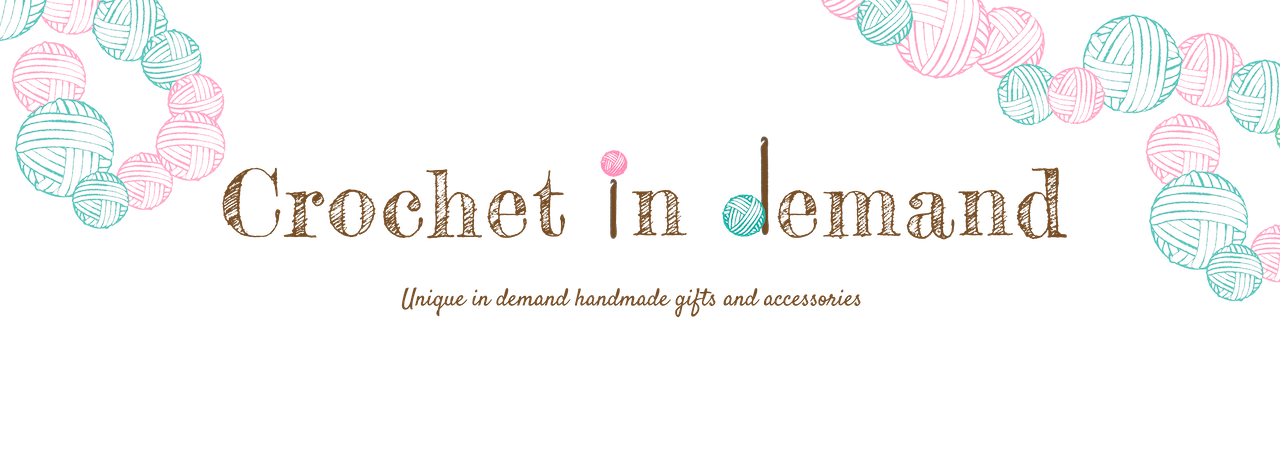 I hope you enjoy your Sofie Snail plush from Crochet In Demand! This item is made from soft acrylic yarn and requires care when cleaning.You should keep it out of dusty areas. It can be wiped down with a damp cloth; buttough stains can be spot cleaned with a mild detergent using a toothbrush and allowed to air dry.Do not machine wash Skylar as there is a concrete block attached to the tail to make it stable which could damage your machine. Skylar also has safety eyes, but should it become worn and lose an eye; remove immediately. I hope you’ll leave a review on your order on my website 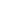 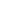 and share any play/collection pictures!Go to: www.CrochetInDemand.com/Reviews Please “LIKE” and follow our page on Facebook: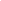 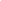 www.Facebook.com/CrochetInDemand I hope you’ll leave a review on that page or submit one atwww.CrochetInDemand.com!To purchase or request a custom item go to. Use coupon code “THANKYOU” to get 10% off your next order of $20 or more:www.CrochetInDemand.Etsy.comwww.CrochetInDemand.com Any questions or inquiries for custom creations contact:crochetindemand@gmail.com or 240-207-1731Also ‘Follow’ me:Instagram: @Chelle_Creates Pinterest: CrochetInDemandI hope to craft your nextIN Demandcrochet gift!